МИНИСТЕРСТВО ПРОСВЕЩЕНИЯ РФфедеральное государственное бюджетное образовательное учреждение высшего образованияКРАСНОЯРСКИЙ ГОСУДАРСТВЕННЫЙ ПЕДАГОГИЧЕСКИЙУНИВЕРСИТЕТ им. В.П. Астафьева(КГПУ им. В.П. Астафьева)Факультет: историческийВыпускающая кафедра: всеобщей историиТрухин Максим ОлеговичВЫПУСКНАЯ КВАЛИФИКАЦИОННАЯ РАБОТА
Тема: ИНФОРМАЦИОННО-ТВОРЧЕСКИЙ ПРОЕКТДЛЯ УЧАЩИХСЯ 5-го КЛАССА«УСТРОЙСТВО ДРЕВНИХ ГОСУДАРСТВ»»Направление подготовки: 44.03.01  Педагогическое образование Направленность (профиль) образовательной программы: история ДОПУСКАЮ К ЗАЩИТЕ                                                Зав. кафедрой всеобщей истории 	                                      кандидат исторических наук, доцент Зберовская Е.Л.____________________________________________(дата, подпись)Научный руководитель кандидат исторических наук, доцент Григорьев Д.В.____________________________________________(дата, подпись)Дата защиты_________________________________Студент Трухин М.О.____________________________________________(дата, подпись)Оценка______________________________________(прописью)Красноярск 2023СОДЕРЖАНИЕ   ВВЕДЕНИЕВ 2021 году, с введением нового ФГОС ООО изменилось требование к результатам освоение учебных предметом. Системно - деятельностный подход, который лежит в основе этого образовательного стандарта, предполагает акцент именно на формирование общеучебных умений и развитию самостоятельности, а не на предметные знания и умения как было ранее. 
             Изменения, которые происходят в школьной жизни, оказывают влияние не только на учеников, но и на учителей. Новые формы обучения, образовательные технологии и информационно-образовательная среда, которая выходит за пределы школы, являются основными изменениями.В свете внедрения Федерального государственного образовательного стандарта основного общего образования, особое значение приобретает индивидуальное развитие личности, ее творческой активности и способности к самостоятельному ориентированию в информационном пространстве.          В настоящее время особое внимание уделяется воспитанию свободной личности, способной к самостоятельному мышлению, поиску и применению знаний, анализу принимаемых решений и планированию действий, эффективному сотрудничеству в различных группах и открытости для новых культурных связей. Для достижения этих целей необходимо широкое использование эффективных форм образовательной деятельности, соответствующих Федеральному государственному образовательному стандарту основного общего образования. Одним из таких методов является проектная деятельность, которая занимает важное место в учебном процессе.Однако проектная деятельность не ограничивается только учебным процессом. Сегодня она нашла применение в различных сферах жизни, таких как телевизионная индустрия, государственное управление, культура, экология, спорт и научные исследования. Концепция проектной деятельности позволяет развивать творческий потенциал и умения учащихся, а также способствует их активному участию в жизни общества.
Актуальность темы. Сегодня проектная деятельность уже не ассоциируется только с внеклассной работой и дополнительным образованием в школе. В настоящее время все чаще говорят о том, что проектное обучение может быть как долгосрочным, так и краткосрочным, и применяться на уроках.В Федеральном государственном образовательном стандарте основного общего образования прописано использование проектной деятельности в учебном процессе. Это подтверждается Законом «Об образовании РФ». Соответственно, использование проектной технологии, является важным навыком работы ученика, как в индивидуальной работе, так и групповой.Актуальность нашей темы исследование, в первую очередь обуславливается проблемами как нормативного, так и практико-ориентированного характера. Проектная деятельность не имеет строгого определения в педагогике. По мнению одних, метод проектов и проектная деятельность существуют независимо друг от друга, что это два разных понятия. По другой точке зрения, что это очень тесно связанные понятия, которые имеет смысл рассматривать только в неразрывности друг от друга. На наш взгляд, именно вторая точка зрения больше соответствует действительности, так как это органичная форма обучения, позволяющая эффективно организовать процесс обучения. Проектная деятельность – это такая форма организации образовательной деятельности школьников, которая ограничена во времени, основанная на взаимодействии, сотрудничестве и сотворчестве педагога и учащихся в ходе поэтапной практической деятельности по достижению намеченных целей.Отдельно нужно прояснить, что подразумевают под проектной деятельности авторы УМК. Для них проект есть «разработанный план, нацеленный на создание чего-нового, полезного». Под эту категорию можно отнести презентации, сравнительные таблицы, доклады или виртуальные экскурсии.Выбор ключевой проблемы является первоочередным этапом в любом проекте. Она должна быть актуальной для подростков и соответствовать их уровню подготовки. Затем определяются необходимые ресурсы и разрабатывается план решения проблемы по шагам. Далее проводится этап поиска информации. Важно заранее определить желаемый результат в виде продукта, например, письма, сценария, фильма, листовки, макета или чертежа. Также возможно создание текста поправок к нормативным документам, памятки, коллажа или доклада, который необходимо презентовать.  Степень изученности проблемы. Несмотря на то, что отдельные проявления проектной деятельности можно наблюдать еще в 16-18 веках, все же большинство педагогов сходится во мнение, что активно проектную деятельность начали применять в начале 20 века, и тесно связывают начало применение проектной деятельности с личностью американского философа и педагога Джона Дьюи. По его мнение, образовательные программы того времени содержали массу информации, которую преподают в отрыве от практики. Подобный подход, по его мнению, не позволял готовится к «проблемам будущего», а лишь транслировался «опыт прошлого». Для решения данной проблемы, он предлагал использовать проектный методы.Так же проектная технология развивалась и в отечественной педагоге. В 1905 году, группа под управление С.Т. Шацкого, внедряла проектную технологию в образовательные процессы. Основной идеи его проекта, заключалась в создание школ новой формации. Он не разделял идеи о деление учеников по социальным классам, предлагал концепцию «свободного обучения», где ученики могли сами выбирать предметы, а классическое образование было тесно связанно с практическими заданиями. Однако по ряду политических причин, он не смог реализовать свои идеи в эти годы, лишь позднее уже после революции он получил возможность представить проект по созданию «школы нового типа». В 20-е годы 20 века, перед советской властью встала задача реформировать систему образования. Основной проблемой являлась нехватка квалифицированных кадров для растущей промышленности, в первую очередь конечно рабочих и инженеров. Для решения этих задач, государство решило сделать образование более практико-ориентированным, это решение было закреплено на пленуме ЦК ВКБ(б) в 1929 году.  Метод проекта активно внедрялся в школу В.Н. Шульгиным, Б.В. Игнатьевым и другими. По их мнению, метод проекта идеально подходил к советскому образованию, так как «школа учебы, превращается в школу жизни».В их представление, проектная деятельность могла является своего рода заменителем профессионально-технического обучения, так, к примеру проработка ряда проектов, могла дать ученику квалификацию «старшей доярки» или «помощника зоотехника».Предлагалось так же использовать студентов и учеников в исполнение государственных заказов, которые приобретали проектный характер. Так для сложные проектов (заказов) предлагалось использовать студентов старших курсов, в том время как для простых – младших. Группы учеников, работающие над такими проектами, стали именовать – «Бригадами», а педагог выступал в роли их консультанта, наставника. В конечном итоге, развитие этих идей привело к появлению «бригадно-лабораторного метода». С 1931 года, Народный комиссариат просвещения, рекомендовал перевести все образовательные учреждения на подобный тип обучения. Основной же концепцией данного метода, заключалось желание максимально приблизить процесс обучения к рабочей обстановке. Учебные кабинеты предполагалось превратить в лаборатории-мастерские, снизить время изучения теоретических знаний в угоду практическим навыкам. Учебный класс делился на небольшие бригады, которые под руководством учителя выполняли проекты, и оценивались результаты именно всей бригады, а не отдельных ее участников. Это приводило к отказу от индивидуальной работы нал материалом. В отсутствия индивидуальной оценки учебной деятельности, многие участники таких бригад быстро теряли мотивацию к учебе. Зачастую из всей бригады лишь несколько человек выполняли поставленные задачи, в том время как остальные игнорировали учебную деятельность.В результате такого подхода к образованию упало его качество. Многие студенты не могли сдать вступительные экзамены, наблюдались проблемы в знаниях базовых предметов: русского язык и математики.  В связи с этим в 1931 году, ЦК ВКП осудила метод проектов как в процессе обучение, это привело к уменьшению роли интеллектуально-теоретической составляющий обучения, что негативно отражалась на обучение. В конце 1980х годов, метод проекта вновь вернулся в образовательную среду. Связанно это с сотрудничеством отечественных и зарубежных педагогов, обмен опытом и в условиях развития новых институтов и механизмов общества, желание использовать современные и актуальные методики обучения.«Концепции Федеральных государственных образовательных стандартов» закрепило проектный метод как основной в современном отечественном образовании.                Не обошли проектную технологию и современные отечественные педагоги. Под влиянием реформ образования, проектный метод начали применять и активно изучать. Так, например, Г.Б Голуб в своих работах выделает проект как технологию формирования ключевых компетенций , а И.Н. Комарова анализирует формы организации проекта. Н.Ю. Пахомова, в свою очередь, рассматривает проектную технологию как системный компонент учебно-воспитательного процесса, позволяющий построить его на принципах проблемного и деятельностного подходов, личностно ориентированного обучения, педагогики сотрудничества. Е.С. Полат фокусируют свое внимание на истории возникновения проектной деятельно и ее развитие.Так же изучением проектной деятельности занимались М.М Морозова и В.Н Морозов, Н.Ф. Яковлев, В.В. Вяземский и другие.Но в основе их работ, лежит применения проекта в старшей или средней школе. В то время как использованию проектов на уроках 5 класса посвящено не так много работ. 
Целью выпускной квалификационной работы является выявление потенциала и эффективных способов и форм организации проектной деятельности обучающихся 5-го класса на примере темы «Устройство древних государств».Достижение данной цели следует осуществить последовательным решением следующих основных задач: 1.Рассмотреть историю возникновения и развития метода проектов. 2.Раскрыть понятие, классификацию и структуру учебных проектов.   3.Выявить психолого-педагогические условия организации проектной деятельности у пятиклассников. 4.Представить разработку проекта для обучающихся 5 класса «Устройство древних государств».Объектом исследования настоящей работы является метод проектов как педагогическая технология.Предметом является использование проектного метода на уроках истории в 5 классе. Нормативно-правовую базу работы составляет Закон об образовании в РФ, ФГОС ООО (2021 г.), в котором закреплено, что на уровне основного общего образования кроме других программ должна быть реализована программа формирования УУД, в рамках которой должно быть сформирована культура исследовательской и проектной деятельности обучающихся. В написании работы использовался и наиболее часто используемый в школах УМК «Всеобщая история. История Древнего мира. 5 класс» А. А. Вигасина, Г. И. Годера, И. С. Свенцицкой. А именно учебник А.А. Вигасина, Г.И. Годера, И.С. Свенцицкой «Всеобщая история. История Древнего мира. 5 класс», где предложены 10 проектов для учащихся и учителя. А также тетрадь для проектов и творческих работ, в которой к каждому проекту из учебника представлен пошаговый алгоритм выполнения. Использовались также и методические разработки учителей истории, опубликованные на таких интернет-сайтах как Методкопилка, Инфоурок и другие. Теоретическая значимость работы заключается в том, что материалы проведенного исследования могут быть использованы для написания научных статей по современным технологиям обучения и методике преподавания истории в школе.Практическая значимость работы заключается в возможности использования разработанного нами учебного проекта педагогами на уроках истории в 5 классе. Апробация исследования. Проект «История древних государств» прошёл апробацию на уроках истории в параллели 5-х классов (три класса) на базе МАОУ СШ №6 г. Красноярска.Выпускная квалификационная работа состоит из введения, трех глав, заключения, списка источников и литературы, приложений. ГЛАВА I. МЕТОД ПРОЕКТОВ В СОВРЕМЕННОЙ ШКОЛЕ1.1. Инновационные технологии обучения в средней школе            Необходимо использовать инновационные методы обучения, которые включают в себя не только современные технологии в классе и отслеживание последних тенденций в сфере образования, но и новые методы преподавания и обучения. Подобные стратегии нацелены на учеников и побуждают их активно участвовать в уроках, взаимодействуя с одноклассниками и учителем. Хоть ученикам приходится работать больше, они лучше удовлетворяют свои потребности и успешнее развивают свой потенциал. В отличие от традиционных методов обучения, где основное внимание уделяется количеству усвоенной информации, инновационные методы обучения позволяют ученикам лучше усваивать материал, а также развивать компетенции и навыки, которые можно применить как в учебе, так и в жизни. В настоящее время многие школы, учителя и инструкторы начинают использовать новаторские методы обучения, чтобы привлечь и заинтересовать учащихся, не давая им скучных и неинтересных уроков.Для этого используются современные инструменты ИКТ, а также разнообразные методы обучения.С классификацией инновационных педагогических технологий можно ознакомиться благодаря следующей схеме (рис. 1):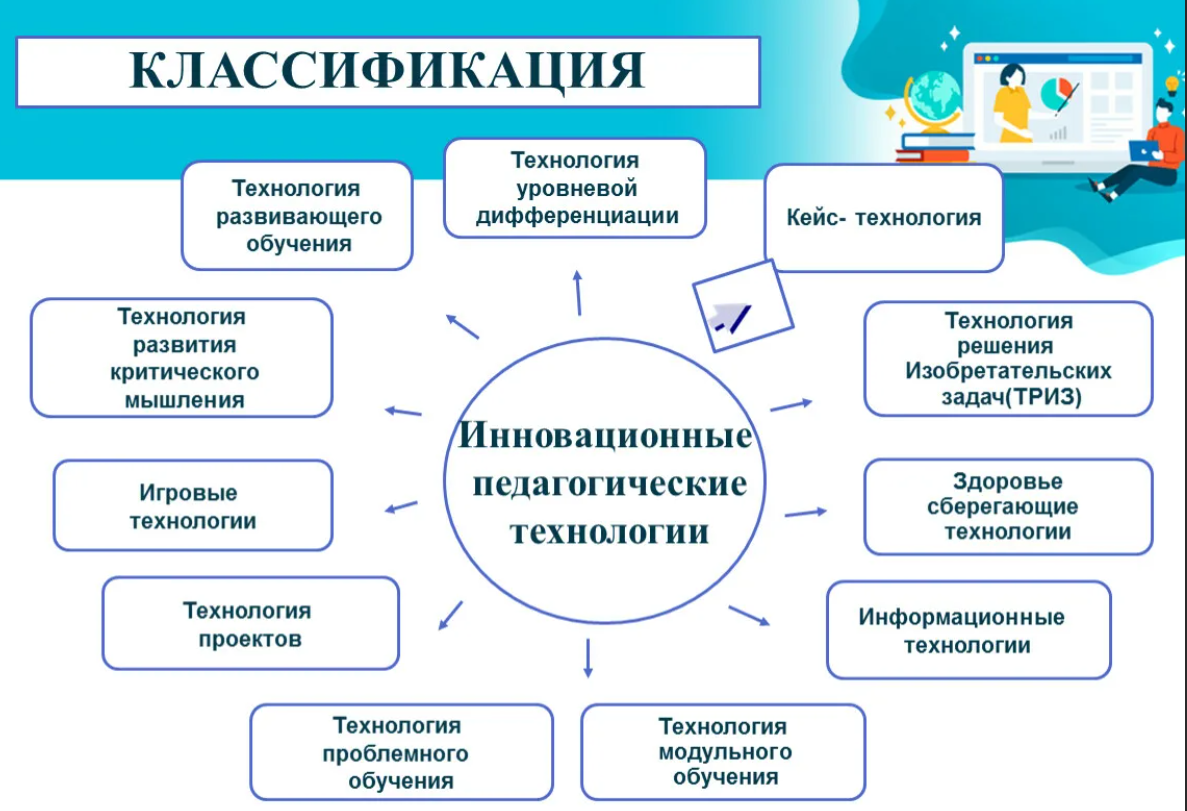 Рис. 1. Классификация инновационных педагогических технологийЕсли брать классическое определение слово учитель, то можно увидеть следующе определение: «Учитель (педагог, преподаватель, наставник, мастер) – человек, имеющий специальную подготовку и профессионально занимающийся педагогической деятельностью». Но в современном мире, педагог является так же «трансформатором его детей и жизненных сил, побудитель и первоисточник его движения, как носитель социального опыта общества, предопределяющий и инициирующий его духовное развитие».Развитие школы может осуществляться посредством инноваций. Под инновационной деятельностью понимается деятельность по разработке, поиску, освоению и использованию новшеств, осуществлению нововведений.Согласно Федеральным государственным образовательным стандартам (ФГОС), все современные образовательные технологии в школе делятся на следующие категории:1. ИКТ — информационно-коммуникативные. 2. Развитие критического мышления.3. Проектные технологии. 4. Проблемное обучение. 5. Здоровьесберегающая технология. 6. Геймификация.7. Модульная технология. 8. Мастерские. 9. Технология кейсов. 10. Интегрированное обучение. 11. Педагогика сотрудничества. 12. Уровневая дифференциация. Для максимально эффективного использования учебного времени, педагог должен использовать весь спектр доступных педагогических технологий. При реализации данного условия, достигаются максимальные показатели обучаемости у учащихся.Технологический подход изначально ориентирован на то, чтобы сделать образовательный процесс управляемым, а это значит, что и цели, и пути их достижения должны быть чётко прописаны. Его признаки:1. Создание учебных технологий в соответствии с конкретным педагогическим замыслом2. Целевые установки полностью определяют всю технологическую цепочку действий и коммуникативных актов3. Для эффективной работы образовательной технологии необходимо, чтобы преподаватель и студенты взаимодействовали между собой, совмещая технические и личностные аспекты. Для этого следует принципам дифференциации и индивидуализации, а также работать на основе договоренностей.4. Важный аспект в работе педагога – поэтапное планирование, и реализация компонентом образовательной технологии. 5.  Обязательно присутствуют диагностические процедуры, призванные измерить результаты обучения. Они включают в себя все необходимые инструменты, оцениваемые параметры и критерииНазовём самые популярные на сегодняшний день современные образовательные технологии в школе:1. Проблемное обучение. Для эффективного использования данной технологии, в ходе урока создается проблемная ситуация, которую нужно решить, либо озвучивается вопрос, на который учащиеся должны дать ответ в процессе урока. Данная технология позволяет повысить мотивацию к учебе, «вынуждая» учащихся все больше изучать материал, для решения поставленных проблемных задач.2. Технология исследовательской работы. Когда используется данный подход, ученик не является пассивным слушателем и активно вовлекается в учебный процесс как участник. Благодаря исследовательскому поведению, он расширяет свое понимание о мире. Изучение, изобретение и открытие — всё это означает движение в неизведанное, новое. Дети по природе любознательны и являются маленькими исследователями, с большим увлечением изучающими окружающий мир. Однако, успешность данного процесса в значительной степени зависит от его организации.            3. Здоровьесберегающие технологии.  Данная технология в первую очередь применяется для поддержания физического здоровья учащихся. Среди приемов данной технологии можно отметить разнообразные зарядки, упражнения для глаз и рук. Данная технология не относится напрямую к образовательным, но в условиях 5-го класса, позволяет поддерживать внимание класса, а так же «направлять» энергию детей в продуктивное русло, не давая им заскучать на уроках и отвлекаться – что особенно актуально для учеников 5-го класса. 4. Групповая работа.  Данная технология, в формате сотрудничество несколько учащихся над каким-либо общих проектом, позволяет эффективно социализировать учеников, а также привить навыки командной работы, столь важной в современном мире. В целом, метод групповой работы, позволит также развить ряд компетенций, которые, несомненно, потребуются в средние и старшие школы. В связи с этим, данную технологию стоит внедрять и начинать использовать как можно раньше.5. Создание проектов. Этот метод обучения направлен на достижение педагогической цели через детальное изучение определенной технологии или проблемы с конечной целью получения конкретного, реального и осязаемого результата - готового проекта, который соответствует определенным стандартам и требованиям. Основу этой методики образования составляет само понятие "проект": это удержание на прагматизме и желание достичь результата, которого можно достичь только путем решения практической или теоретической проблемы. Отработанный проект доступен для оценки, использования и реализации в реальных условиях. Для успешной реализации подобных задач ученик должен использовать методы и инструменты из различных научных, технических, технологических и гуманитарных областей, и объединить свои знания и навыки. Данные методы и приемы применяются как на уроках, так и на внеурочных мероприятиях в школе, и позволяют проявить творческий потенциал ребенка, поддерживать его интерес к учебе, повышать мотивацию и дарить радость.       1.2. История возникновения и развития метода проектовМетод проектов не новая технология и имеет давнюю историю. Концепция проектов, использовалась еще педагогами эпохи просвещения, к примеру Ж-Ж Руссо в произведение «Эмиль, или о воспитании», одним из первых стал искать «средства, что бы сблизить всю массу уроков, рассеянных в стольких книгах, свести их к одной общей цели, которую легко был бы видеть, интересно проследить».Ещё в Римской академии искусств создавались работы, которые носили название «progetti», то есть проекты. Их отличали такие признаки как: ориентация на учащихся; ориентация на действительность; ориентация на конечный продукт.Проектная деятельность и метод проекта, прекрасно подходит под эти критерии, однако большого распространения подобная технология не получилаИзвестный швейцарский педагог И.Г. Песталоцци выдвинул идею, что эффективность обучения у детей достигается только в том случае, если учебный процесс сопряжен с трудовой деятельностью. Такой подход соответствует естественным стремлениям детей к разнообразной деятельности. Песталоцци успешно реализовал эту идею в особой образовательной системе - приюте для нищих детей, названным «Учреждение для бедных» в Нейгофе в 1774-1789гг. Феномен «проекта» появился в XVI веке и связан с попытками итальянских архитекторов сделать архитектуру учебной дисциплиной. В Римской высшей школе искусств были учреждены конкурсы, в рамках которых студентам предоставлялись задания на создание эскизов различных сооружений. Этот метод обучения стал известен как «проект». Конец XVIII века стал знаковым для распространения метода «проекта» в Германии, Австрии и Швейцарии. Сегодня этот метод обучения сохраняет сколько-нибудь актуальность благодаря трем ключевым характеристикам: ориентации на получение знаний в процессе осуществления проекта, на действительность и на конкретный продукт.Многие авторы сходятся во мнение, что появление метода проекта, в привычном нам понимание, связанно с сельскохозяйственными школами США.В 1908 г. заведующий отделом воспитания сельскохозяйственных школ Д.Снезден впервые употребил термин «метод проектов». Перед сельскохозяйственными школами была поставлена строго определенная задача: органично соединить работу школы с потребностями сельского населения. Спустя три года, в 1911 г., бюро воспитания узаконило и термин «проект».Теоретической основой проектной деятельности, стала «прагматисткая» педагогика, в основе ее лежала цель «обучение посредством деятельности». Эту концепцию связывают с известным американским педагогом, психологом, философом начала 20 века – Джоном Дьюи, который считал, что школа дает большое количество теоретических знаний. Но совсем не учат как использовать ее в жизни. Джон Дьюи предлагал использовать активные методы обучения, основанные на целеполагании учащихся с учетом их индивидуальных интересов в различных областях знаний. Важно научить детей понимать личную пользу, которую они могут получить, изучая определенные темы, которые будут иметь практическое применение в их жизни. В качестве основы для такой обучающей системы необходимо использовать реальные жизненные проблемы, близкие и значимые для учеников, чтобы они чувствовали потребность в получении соответствующих знаний. Учителя тем временем могут предоставить помощь в поиске источников информации, а также направить мысли учеников в нужном направлении для независимого поиска. Однако, в конечном итоге, учащиеся должны решать проблемы самостоятельно или в команде. Задача школы - выявить и развить скрытые способности и наклонности учеников. Идеи Джона Дьюи в 1896-1904 годах были успешно реализованы в экспериментальной "школе-лаборатории" при Чикагском университете. Его новые подходы к обучению привлекли внимание передовых педагогов в США, а в дальнейшем они были проделаны почти во всех странах мира, где требовалось обновление образовательных программУченик Дж. Дьюи, Вильям Килпатрик, активно поддерживал идеи своего наставника. Он считал, что любая деятельность, выполненная учениками с высокой степенью самостоятельности и любовью, является проектом. В центре обучающего процесса находится активность учащихся, объединенных общим интересом. Килпатрик выделял четыре типа проектов: те, которые направлены на воплощение мыслей во внешнюю форму; те, которые дают эстетическое удовольствие; те, которые решают задачи или проблемы; и те, которые дают новые знания и таланты. Таким образом, в любом проекте отразятся интересы учащихся. Он отрицал необходимость школьных программ и классно-урочной системы, и считал, что нет необходимости разделять учебную и внеучебную деятельность ребенка. Вместо этого он стремился выстраивать педагогический процесс таким образом, чтобы учащиеся могли применить полученные навыки в социальной среде.К примеру, в США, в одной из школ был применен проектный метод с целью изучения реальной жизни. В процессе его реализации, изучались текущие события через газеты, журналы и аналог «парламентских собраний».Использовали проектную деятельность и во Франции. В 20 веке сельский учитель Селестен Френе, практиковал метод коллективных проектов. По его мнению, учитель должен был вмешиваться только в крайнем случае, все активные роли на себя брали ученики. Главными качествами при работе над проектом Селестен Френе выделял сотрудничество и взаимопомощь, а не конкуренцию. ПО его мнению, данный проект отлично подходил для сельских школ.В целом, в 20 веке происходит «расцвет» проектной технологии в иностранной педагогике. Основу теории закладывают ученые Ф. Карсен и Г. Кершенштейнер. Многие страны начинают активно внедрять его в образовательный процесс. В дореволюционной России метод проектом так же нашел своих последователей. Так С.Т. Шацкой, организовал группу учителей, которые активно внедряли проектную технологию в образовательный процесс. Для успеха обучения, важным было взять проблемы из жизни, чтобы она была знакомой и значимой для обучающегося. Ключевым фактором успешной работы являлся личный интерес ученики в решение проблемы. Педагог же, выступал в роли «помощника», направляя и подсказывая источники для поиска информации.Многие, уже с советские годы, как например В.Н. Шульгин или Б.В Игнатьев, считали проект, единственно верным способом обучения в школе, по их мнению, «школа учебы», превращалась в «школу жизни».В 20-е годы проект, становится ключевым методом обучения. Основной его задачей становится дать более практические знания, а также добавить идеологический аспект в образование. В.Н. Шульгин считал, что педагогику, необходимо использовать с целью создания «человека нового типа», для этих целей он предлагал заменять учебники на рабочие книги, создавать «школы при клубах», был сторонником активного включения школьников в общественные процессы.Подобное отношение к проектной деятельно, привело к падению качества образования. Игнорирования базовых теоретических знаний, вело к ухудшению знаний учащихся по базовым предметам: русскому языку и математике. В связи с этим, метод проекта был осужден и фактически запрещен, а школы вернулись к более классическому унифицированному образованию.В современной отечественной педагогике, метод проекта является ключевым. Связанно это в первую очередь с реформой образования в внедрением Федерального государственного образовательного стандарта, который уделяет особою роль развития соответствующих компетенций и навыков. Подводя итоги, можно сказать, что проектная технология, не нова, но вместе с тем все еще актуальна. При правильном использовании, является отличным средством преподавания, с широким кругом решаемых задач и развивающих навыков.1.3. Понятие, классификация и структура учебных проектовНа сегодняшний день известно множество определений дидактического понятия «метод проекта». Его понимают как технологию (Е.С. Полат), педагогическую, в том числе (И. Чечель); как метод обучения (А.Н. Щукин, Э.Г. Азимов); как способ организации самостоятельной деятельности обучающихся (З.Х. Ботамева) и др.. Если говорить конкретно, о методе проектов как педагогической технологии, то — это такая форма организации образовательной деятельности школьников, которая строится на основе совместно разрабатываемого и реализуемого плана решений какой-либо проблемы, исследования того или иного объекта (материального, идеального, эстетического и др.) или создание нового общественного института (музея, клуба, кружка и тому подобного).Согласно указанным определениям и различным описаниям метода проектов, выделим его характерные черты. Это - сотрудничество и сотворчество всех субъектов педагогического процесса, при ориентации на самостоятельность учеников; использование комплекса знаний и навыков из различных областей; соответствие поставленных проблем реальным интересам и потребностям воспитанников; четкая последовательность этапов реализации проекта и работы над ним; творческая направленность, стимулирование самореализации и самоактуализации личности; ориентация на практический, социально-значимый результат.Для ученика, проект, позволяет проявить самостоятельность (от учителя) работая как индивидуально, так и в группе. В процессе выполнения проекта, ученик раскрывает свои навыки, может проявить себя, решая новые задачи.Для учителя же, проект в первую очередь — это средство позволяющие развить в учениках способность к планированию, целеполаганию, решить проблемы путем решения задачи, вытекающей из этой проблемы при рассмотрении ее в определенной ситуации.Говоря о проектной деятельности, стоит так же выделить основные преимущества данного инструмента обучения, перед традиционными подходами: ученик учится самостоятельно анализировать и искать информацию, искать и применять оптимальные решения, в процессе работы формируются новые компетенции, которые невозможно получить при обычных условиях, и одно из главные – проект подразумевает творческую деятельность в процессе работы.Важность проектной методики в процессе обучения не может быть преуменьшена. Она отражает принципы проблемно-ориентированного и деятельностного обучения, и способствует формированию у учеников ключевых компетенций. Участие в проектной деятельности содействует развитию конструктивного критического мышления школьников, а также повышению интереса к обучению. Данная педагогическая технология способствует развитию умений самопрезентации и коммуникации, что в свою очередь способствует социализации личности.Подводя итог, можно сказать, что проектная технология, позволяет строить индивидуальный учебный процесс, позволяя корректировать темп учебы, для наиболее эффективного процесса обучения.Удобство использования проектной технологии, обуславливается разнообразностью типов проектов. Проекты можно классифицировать по нескольким признакам.По первому признаку – предметно-содержательной области, можно выделить монопроекты и межпредметные проекты.Монопроекты, направлены на реализацию в рамках одного предмета, к примеру в рамках курса истории.Межпредметные проекты, в свою очередь, охватывают несколько областей, выполняемые во внеурочной деятельностиПроекты можно так же разделить по временному признаку. Можно выделить краткосрочные проекты (продолжительностью в один урок) так и долгосрочные (несколько уроков)юПроекты могут различаться и по характеру контактов между участниками. Они могут быть внутреклассными, внутришкольными, региональными, межрегиональными, международными. Последние два типа являются телекоммуникационными проектами, поскольку требуют использования информационных технологий. По доминирующей в проекте деятельности участников выделяют исследовательские, творческие, ролевые, игровые, информационные и практико-ориентированные проекты. Исследовательские проекты. Основной целью данных проектов является получение научного знания, представляющего новейшие теоретические аспекты и имеющего практическую ценность. Эти проекты полностью соответствуют реализации научной логики и отличаются точной и детальной структурой, идентичной реальным научным исследованиям. Проектный продукт - полученный результат исследования, оформленный в соответствии со стандартами и обнародованный (путем публикации или презентации).Творческие проекты.  Планируемым результатом данного типа проекта, является получение творческого продукта, будь то какое-либо мероприятие, или газета. Основным отличием данного типа проекта от других, является отсутствие необходимости в строгой структуре совместной работыВыводы по первой главеПодводя итоги главы, можно сказать, что проектная технология, крайне удобна для применения в образовательном процессе, за счет своей гибкости и разнообразия. Метод проекта применим как в начальной школе, так и старшей, и в каждом случае позволяет создать условия для развития у учеников целого набора навыков и компетенций. В зависимости от поставленной задачи, проект может быть выполнена как в более игровой форме (Для начальной школы) так и в формате более серьезной исследовательской (Для старшей школы) работы. Освоение проектной деятельности и ее успешное применение, является способом разнообразить учебный процесс и развить важные навыки учащихся, повысить их мотивацию к обучению. В конечном итоге, можно сказать, что выполнение проектов, готовит учеников к взрослой жизни, а это и является одной из задач современного образования.ГЛАВА II. ИСПОЛЬЗОВАНИЕ МЕТОДА ПРОЕКТОВ НА УРОКАХ ИСТОРИИ В 5 КЛАССЕ2.1. Психолого-педагогические условия организации проектной деятельности пятиклассниковВажным аспектом при планирование проектной деятельности, является фактор возрастных особенностей учащихся. Очевидно, что подход к образованию у учащихся 5 класса, сильно отличается от учеников 11 класса. В контексте нашей работы, нас интересуют психологические особенности именно пятиклассников.Можно выделить несколько психологических особенностей учеников в этом возрасте.  Прежде всего, главным личностным новообразованием пятиклассников будет приобретение такого чувства как взрослость.Оно обретается постепенно. Ребенок отдаляется от взрослых, которые совсем недавно были для него главными ориентирами и оказывали заметное влияние. Будь то семья, родители или учитель. Это и является причиной конфликтов с взрослыми, которые в этот период имеют тенденцию к увеличению их количества. Одновременно с этим происходит смена приоритетов учащихся, и главное место в жизни ученика занимает социальное общение, желание построить дружеские отношения внутри коллектива, учеба же отходит на второй план. Пятиклассник стремится к установлению авторитета среди одноклассников и друзей. Происходит социальное расслоение внутри группы на определённые роли и «выбираются» паттерны поведения внутри коллектива. В этом возрасте с детьми происходит ряд физиологических изменений, формируются железы внутренней секреции, происходят гормональные изменения, активный рост всего организма. Все это привозит к изменению в поведение учащихся. Наблюдается дальнейшее углубление процессов познания. Мышление становится теоретическим и понятийным, а память опосредствована логическими операциями. Восприятие становится избирательным, целенаправленным и аналитико-синтетическим процессом. Важные параметры внимания, такие как объем, устойчивость, интенсивность и возможность распределения и переключения, качественно улучшаются. В этот период начинается формирование самооценки и рефлексии, которые в дальнейшем усложняются и распространяются на различные сферы жизни ребенка, а не только на учебную деятельность.            Перед создание плана проекта, важно понимать, что несмотря на то что пятиклассники как правило с энтузиазмом берутся за задания и проекты, они склонны к импульсивности и эмоциональности. Это приводит к тому что столкнувшись со сложностями при выполнение задачи, их энтузиазм быстро угасает, что может привести к завершению работы. В этом возрасте еще слабо развито долгосрочное планирование и самодисциплина, что осложняет образовательную деятельность, но при это не отменяет возможность ее применения.  
             Проектный метод, будучи природосообразным и гибким, позволяет адаптироваться к подобным психологическим особенностям учащихся и корректировать учебную нагрузку, для достижения поставленных учебных задач и поддержки мотивации учащихся.Кроме того, важно учитывать потребности подростков в равноправии, самостоятельности и принятии их идей. Если школа не предлагает способы удовлетворения этих потребностей, это может привести к нарушениям поведения и чувству несправедливости. Применение метода проектов на уроках позволяет выстроить отношения сотрудничества и равноправия между учителем и учениками.Также важно учитывать склонность подростков к фантазированию и творческому подходу. Если в учебе нет места для оригинальных и творческих идей, это может привести к потере интереса к деятельности. Проектная деятельность дает возможность проявить творческое видение и создать продукт, который будет полезен не только автору, но и другим людям.            Наконец, подростки стремятся определить границы своих физических и интеллектуальных возможностей. Если им не предоставляются приемлемые формы для этого, они могут начать экспериментировать со своей внешностью или нарушать правила поведения. Проектная деятельность дает возможность лучше понять себя, оценить приобретаемый опыт и процесс своего взросления.Для решения всех этих аспектов, отлично подходит метод проектов, который выступает не только как образовательная технология, но и как метод психолого-педагогического сопровождения учащихся младших классов.Работа над проектом позволяет реализовать многие личностные потребности. Так же, в процессе работы на проект, ученик может использовать не только знания, полученные на уроках, но и жизненный опыт, свой творческий потенциал, что, несомненно, соответствует их интересам и потребностям в этом возрасте. Проектная технология, при «правильном» использование, позволяет получить новые навыки, расширить границы собственных возможностей, социализироваться классе. Проектный метод, может помочь получить представление о будущей профессии, и способствует В рамках проектной работы решается одна из важных проблем обучения - проблема мотивации. Учителя школы хорошо знают, что поддержание интереса к учебе - задача не из легких. Даже у талантливых учеников эта проблема может возникнуть. Снижение учебного мотива в подростковом возрасте связано с несколькими факторами, такими как потребность в общении со сверстниками, самопознании и формировании будущего. В этом возрасте стремление к успешной учебе отходит на второй план.          Кроме того, у подростков больше различий между учебным и познавательным мотивом, чем у учеников начальной школы. Например, ученик с выдающимися способностями и интересом к одному предмету может проявлять совсем мало интереса к другим предметам. Его познавательный интерес, как правило, реализуется в хобби и других внеучебных занятиях.  Так, по мнению Ступицкой, для 5-6-классника эталонным проектом считается работа, в которой: цель определена, ясно сформулирована и четко обоснована. Развернутый план состоит из основных этапов и всех необходимых промежуточных шагов по достижению цели. Тема проекта раскрыта исчерпывающе, автор продемонстрировал глубокие знания, выходящие за рамки школьной программы. Работа отличается творческим подходом, собственным оригинальным отношением автора к идее проекта. На защите проекта внешний вид и речь автора соответствуют требованиям проведения презентации, выступление уложилось в рамки регламента, автор владеет культурой общения с аудиторией, ему удалось вызвать большой интерес аудитории; проектный продукт полностью соответствует требованиям качества (эстетичен, удобен в использовании, соответствует заявленным целям).Отметим, что критерий «Анализ хода и результата работы, выводы и перспективы» в критериях для учащихся 5–6-х классов отсутствует. Это обусловлено возрастными возможностями младших подростков, которые еще не обладают достаточным уровнем сформированности рефлексивных навыков (навыков самоанализа и самооценки). Однако это не значит, что они не должны учиться анализировать свою работу, давать самооценку достигнутых результатов.  Таким образом, учет вышеописанных психолого-педагогических условий может быть рекомендован в качестве условия повышения эффективности проектной деятельности учащихся основной школы, и, в частности, пятиклассников.2.2. Организация проектной деятельности учащихся 5-х классов в учебниках истории Древнего мираНами был проанализирован учебно-методический комплекс «Всеобщая история. История Древнего мира. 5 класс» А. А. Вигасина, Г. И. Годера, И. С. Свенцицкой с точки зрения предлагаемых в них заданий, направленных на организацию проектной деятельности обучающихся.В этом учебнике представлены несколько проектов, который авторы предлагают выполнить вместе с учениками в процессе учебного года.Для выполнения этих проектов к учебному материалу прилагается рабочая тетрадь, а также пособия, которые позволяют помочь понять цель и смысл каждого проекта, найти необходимые источники.Следует также отметить, что авторы учебно-методического комплекса понимают под проектной деятельностью. Понятие «проект» они разъясняют учащимся в тетради для проектов и творческих работ. Для них проект есть «разработанный план, нацеленный на создание чего-то нового, полезного» Проект «Влияние изобретений и открытий на жизнь первобытных людей».
Проект выполняется индивидуально. Целью данного проекта является рассмотрение различных изобретений первобытных людей, и влияние этих изобретений на их жизнь. В процессе выполнения проекта, подразумевается, что ученик будет использовать учебник, а также дополнительную литературу, в конечном итоге отчет оформляется в виде таблицы. В конце так же предлагается описать свои мысли по данной теме в формате небольшого рассказа.Проект «Древнейшие виды письменности». Проект может выполнятся как индивидуально, так и группой. Авторы учебника, в качестве цели данного проекта ставят задачу «Придумать свой собственный язык» для того, чтобы осуществить подобную задачу, авторы предлагаю проанализировать процесс возникновения письменности в государствах древности. Проект «Древняя Индия – родина многих басен и сказок о животных»(43)Проект выполняется индивидуально. В основе проекта лежит таблица, которую нужно заполнить на основе сказок и мифов древней индии. Для заполнения есть несколько колонок: название произведения, главные герои, положительные черты характера. В качестве рефлексии предлагается написать сочинение на тему – «Животные – герои древней индийской литературы». Проект «Древняя культура Китая»(44)Проект может быть выполнен как индивидуально, так и группой. На основе материалов из учебника, и информации из открытых источников, необходимо подготовить презентацию, в которой нужно отобразить – какие великие изобретения были созданы в древнем Китае, а также их влияние на современный мир. Проект является межпредметным, так как требует использование не только знаний по истории, а также информатике.Проект «Религии мира».Индивидуальный проект. В рамках данного проекта, ученики должен систематизировать уже пройденный материал, и с помощью учебника и иной информации, заполнить сравнительную таблицу. Проект «Мудрецы древности о правилах поведения».           Индивидуальный проект. Ученикам предлагается проанализировать высказывания известных личностей древности (Будда, Сократ, Конфуций и др.), и на основание их изречений, сформировать правила поведения, которому они учили. Результатом проекта должна служить сравнительная таблица, а также сочинение, в котором ученики описывает какие «правила поведения» для него кажутся актуальными и сейчас.Проект «Устройство древних государств».Проект может быть выполнен как в индивидуальном формате, так и в группе. На основе пройдённого материала и сторонних источников, учащимся предлагается проанализировать схемы устройства древних государств, их различия. Результатом проекта может является схема устройства древних государств.  Проект «Патриотизм греков в войнах с персами».Индивидуальный проект. Авторы учебника предлагают использовать данный проект во время изучения темы греко-персидских войн. Ученикам необходимо изучить основные сражения (Фермопилы, Марафонская битва и др.) и привести примеры героизма греков. В результате проекта, должен быть написан рассказ, от имени участника этих войн.Проект «Зрелища, возникшие в древности».Проект может быть выполнен как индивидуально, так и в группе. Перед ученика встает задача проанализировать какими «зрелищами» развлекались в древности, и можно ли найти элементы этих «зрелищ» в современности. Для подготовки ответа необходимо будет использовать как учебник, так и открытые источники. После ознакомления с материала по теме и чтения нарратива, ученикам предлагается на выбор либо написать сочинение на тему «Мои впечатления от пьесы древнегреческого драматурга», либо создать презентацию на тему «Возрождение Олимпийских игр в начале 20 века и участие в них спортсменов нашей страны». Данный проект является межпредметным, за действуя не только знания из области истории, а также информатику и литературу Проект «Знаменитые сооружения и пристройки древности».Индивидуальный проект. В ходе выполнения этого проекта, ученикам предлагается изучить информацию о архитектурных памятниках древности, выбрать один из них и подготовить презентацию с описанием этого памятника. Авторы учебника так же прилагают добавить творческий аспект в реализацию проекта, выступление учеников предполагается в виде «рассказа экскурсовода»Важным пунктом каждого проекта, который мы рассмотрели выше, является рефлексия. Ученикам предлагается поделиться своими мыслями по теме проекта и описать свое отношение к теме проекта. Рефлексия помогает ученикам сформулировать получаемые результаты, переопределить цели дальнейшей работы, скорректировать свой образовательный путь.После подробного рассмотрения, представленных проектов, можно выделить несколько особенностей:1) Относительно небольшое количество творческих и межпредметных проектов. Большая часть того, что предлагают авторы, можно отнести к информационным проектам, несмотря на то что они прекрасно способствуют закреплению пройдённого материала, для учеников 5 класса они могут казаться на столь «интересными», что в конечном итоге снижает уровень мотивации учащихся.2) В большинстве проектов, конечным продуктом является создание таблиц, сочинений и рассказов. В меньшей степени предлагается реализовывать проектную деятельность по средствам создания презентаций, творческих выступлений.3) Большая часть проектов подразумевает индивидуальный характер, а не групповой. Несмотря на то, что подобная практика упрощает проверку результатов, она не позволяет развивать ряд навыков и компетенций, который сложно переоценить.Таким образом, проекты, предложенные авторами учебника, являются довольно однотипными. Нацеленные в первую очередь на развитие познавательных, регулятивных и личностных универсальных учебных действий, но не уделяют должного внимания формированию коммуникативных универсальных учебных действий. Выводы по второй главеПроектная деятельность изначально ориентирована на формирование и метапредметных навыков. Умение самостоятельно определять цели своего обучения и пути их достижения, владение самоконтролем и самооценкой, умение осознанно использовать речевые средства в соответствии с задачей коммуникации для выражения своих чувств, мыслей и потребностей и т.д. – все это пригодиться не только в проектной деятельности на уроках истории.Метод проектов, как и любая другая педагогическая технология, имеет свои плюсы и минусы. Так, отмечая положительные стороны, прежде всего, следует отметить:- проект соответствует современным образовательным требованиям, закрепленным в Федеральном государственном образовательном стандарте основного общего образования;- метод проектов направлен на развитие творческого и критического мышления;- формирует интерес к познавательной деятельности, использованию знаний из разных предметных областей;- формирует коммуникативные навыки, навыки работы в группе. Это далеко не все плюсы применения данной педагогической технологии. Говоря об отрицательных моментах, встречающихся на уроках, которые организованы с помощью проектной технологии можно, что при такой работе всегда возрастает нагрузка на учителя – проект требует четкой подготовки, не в каждый урок удачно впишется проектная деятельность. Не каждому ученику комфортно работать в такой форме, для многих это выход из зоны комфорта, им не всегда удается раскрыться. А также оценка результатов проектной деятельности зачастую субъективна, бывает трудно оценить каждого.Так же стоит обратить на вопрос материально-технического плана. Для выполнения ряда проектов требуется наличие дополнительного оборудования либо материала. Современные образовательные учреждения, как правило обеспечены всем необходимым, и позволяют на базе собственных ресурсов успешно использовать проекты, но все еще остаются учреждения, в которых уровень обеспечения ИКТ остается на низком уровне это затрудняет использования проектов, и накладывает ряд ограничений на выбор концепции проекта.Глава III. Подготовка, реализация и анализ апробации проектного метода на уроках истории в 5 классе на примере информационно-творческого проекта «Устройство древних государств»Цели проекта «Устройство древних государств»:Образовательная: Изучение особенностей форм устройства, культуры, отличительных черт древних государств. Развивающая: развитие навыков анализировать, обобщать, делать выводы.Воспитывающая: воспитание положительного отношения к явлению государства.Проблема: выяснить, чем отличалось устройство древне Греческих, древне Римских, древне Египетских государств, городов-государств Шумерской цивилизации, древней Индии и древнего Китая.Задачи:1. Обучение планированию (Ученик должен уметь составить план работы над проектом, грамотно распоряжаться отведенным временем).2. Формирование навыков сбора и обработки информации, материалов (Ученик выполнения проектной работы, должен уметь искать информацию из источников, предоставленных для выполнения проекта, а по возможности и сторонних источников).3. Развитие навыков анализа (Анализа исходящих данных, информации, а также результатов проектной деятельности)4. Навыки составления и оформления письменного отчета (оформление списка используемой литературы, отчет о проделанной работе)5. Навыки составления и оформления графического отчета (Оформление презентации, графических материалов)6. Получение и закрепление знаний о материале темы.Перед начало проекта, требуется разделить класс на группы и распределить темы.В процессе реализации данного пункта, учитель должен проявить повышенное внимание к распределению учеников по группам. Важно, чтобы каждая учебная группа была сбалансирована, и была в состояние выполнить весь объем проектной работы.Так же нужно помочь ученикам составить план работы над проектом. К примеру:1) Распределение ролей внутри группы2) Создание «дорожной карты» работы над проектом (Обговорить этапы, время, выделенное на их выполнение, даты промежуточных «дедлайнов».)3) Непосредственно работа на собственным частями проекта4) Сведение частей в общую работу5) Защита проекта      Необходимо снабдить детей списком литературы и интернет-источников. Он может быть следующим:Вигасин А.А. Всеобщая история. История Древнего мира. 5 классСидорина Н. К. Древняя Греция и РимБутромеев В.В. Всемирная история для детейКоваль А. Всемирная история. Древний КитайНосырев И. Древний ЕгипетВасильев Л.С Всеобщая история. Том 1. Древний Восток и античностьКурс arzamas «Что такое древняя Греция?»  https://arzamas.academy/courses/36Курс arzamas «Что такое античность?»       https://arzamas.academy/likbez/antiquityВ случае затруднения, следует помочь с оформление итогов проектной работы в формате презентации, но важно помнить, что цель проекта развитие компетенций и навыков. Следовательно, задача педагога лишь помочь и направить, а не выполнять всю работу за группу. После завершения основной части работ над проектом, следует так же помочь составить список вопросов для класса, в целях предоставление обратной связи и закрепление информации.Описание самого проектаУчащиеся делятся на группы, каждая группа готовит материал по выбранной стране и регионе. Разделение ролей внутри группы происходит по принципу «министров» - каждый учащийся представляет важный аспект жизни своей страны: Религия, Экономика, Законы, Военные традиции и История возникновения государства. Целью данного разделения будет задействовать в процессе работы всех участников группы, а также снизить нагрузку на отдельных участников группы, но не теряя в полноте ответа. 
Ответ подразумевается в виде презентации с докладом. В процессе ответа, ожидается, что будут освещены следующие вопросы:1. Как появились государства2. Характерные черты древних государств.3. Формы государства в Древнем мире.4. Древнейшие государства мира и их устройство.5. Законы древних государств6. Религиозные различии7. Особенности культуры в разных частях светаДля выбора учащихся, предлагаются следующие государства1.1. Древний Египет.1.2. Города-государства Шумера.1.3. Древний Рим.1.4. Древняя Греция.1.5. Древний Китай.1.6. Древняя Индия.При возможности, можно представить итоговые презентации не просто в формате «выступление перед классом», а «облачить» выступление в небольшую театральную постановку. ЗаключениеВ результате данного проекта, мы рассмотрели особенности устройства древних государств на уроке 5 класса. Задействовали и развили ряд навыков, важных для дальнейшего обучение и саморазвития, а также закрепили знания по курсу истории 5 класса. 
          Как показала апробация несмотря на кажущуюся сложность проекта, пятиклассники активно и творчески подходят к подобным задачам. Учитывая, что сейчас дети довольно рано начинают пользоваться компьютерами и интернетом, а также другими «гаджетами» - технические вопросы выполнения данного проекта, им как правило понятно и не вызывают особых сложностей. Так же, подобное выполнение проекта в «игровом формате», позволяет фокусировать внимание учащихся на исторических моментах и в достаточной мере получать необходимые знания, без потери мотивации к учебе. ЗАКЛЮЧЕНИЕПодводя итоги нашего исследования, можно сказать, что проектная технология не является чем-то новым в педагоге. Метод проекта известен достаточно давно, и успешно применялся в разных условиях, странах и веках, зарекомендовав себя как универсальное средство педагогической деятельности, позволяющие развивать предметные, метапредметные, межпредметные навыки, различные компетенции и что самое важное, метод проекта готовит учащихся к решению практических задач.Метод проекта, в основе своей, содержит системно-деятельностный и личностно-ориентированный подход. Данные особенности проектной технологии, в полной мере отвечают требование Федерального государственного образовательного стандарта.
На основание изученного, в ходе исследования материала, можно выделить несколько качеств проектной деятельности:Развитие творческих и аналитических способностей учеников и студентов - это один из ключевых аспектов современного образования. Учебные программы должны включать задания, которые позволяют ученикам и студентам развивать свои творческие и аналитические способности. Это может быть написание эссе, решение нестандартных задач, проведение исследований и многое другое. Развитие этих навыков помогает ученикам и студентам лучше понимать мир вокруг себя, а также делать более обоснованные выводы и принимать решения.
2. Повышение мотивации к обучению и интереса к изучаемым предметам. Учебные программы должны быть интересными и актуальными, чтобы ученики и студенты были заинтересованы в изучении предметов. Также важно, чтобы ученики и студенты понимали, какую пользу они получат от знаний, которые они получают. Это может быть связано с будущей профессиональной деятельностью или просто с личным развитием – именно такую задачу решает проектный метод
3. Улучшение коммуникативных навыков и способности работать в коллективе. Учебные задачи,  должны включать задания, которые позволяют ученикам работать в группах и командно решать задачи. Это помогает им развивать коммуникативные навыки, учиться слушать друг друга и находить компромиссы. Эти навыки пригодятся им не только в учебе, но и в будущей жизни и работе.
4. Развитие навыков самостоятельной работы и принятия решений. Учебные программы должны включать задания, которые позволяют ученикам и студентам работать самостоятельно и принимать решения. Это помогает им развивать навыки самостоятельности и ответственности, а также учиться анализировать информацию и принимать обоснованные решения.

5. Приобретение практических навыков и опыта решения реальных задач - это еще один важный аспект проектного метода. Учебные программы должны включать задания, которые позволяют ученикам и студентам приобретать практические навыки и опыт решения реальных задач. Это помогает им лучше понимать, как применять полученные знания в реальной жизни, а также учиться решать сложные задачи.

6. Соответствие образования современным требованиям и потребностям общества – метод проекта прекрасно подходит под требования Федерального государственного образовательного стандарта. Учебные программы должны соответствовать современным требованиям и потребностям общества. Это может быть связано с новыми технологиями, изменениями в экономике или другими изменениями в обществе. Образование должно быть актуальным и соответствовать потребностям будущего.

7. Повышение качества образования и подготовки выпускников к реальной жизни и работе. Учебные программы должны быть нацелены на подготовку выпускников к реальной жизни и работе. Это может быть связано с развитием навыков, которые будут полезными в будущей профессиональной деятельности, а также с развитием личностных качеств, которые помогут им успешно адаптироваться к жизни после школы или университета.Важно отметить, что метод проекта хоть и является крайне универсальным методом, требует от учителя дополнительной подготовки. Рассмотрения психологических особенностей учебного класса и индивидуального подхода к ученикам, определенных корректировок в процессе постановки задач и внедрению проекта на уроках. Однако при правильной подготовке, педагог может создать проект, который отвечает всем требованиям и будет прекрасным способом обучения и развития компетенций, что делает этот метод образования достаточно энергозатратным, но крайне эффективным в образовательном процессе.В ходе апробации, так же было подтверждено большое влияние на мотивацию учащихся 5 класса. Для них, проектная деятельность, организованная в игровой форме, оказалась наиболее интересной формой обучения (Приложение 1). Подавляющие количество учеников, высказались в пользу использование подобного подхода к урокам. Отмечалась повышенное внимание к уроку, и высокая активность в ходе выполнения проектов.Так же, одно и преимуществ метода проекта – социализация. Групповая проектная работа позволяет задействовать каждого ученика в работе, при этом формируются и закрепляются отношения внутри коллектива, что способствует его сплачиванию, а также социализации отдельных учеников, у которых в обычных условиях с этим могут возникнуть проблемы. Данная особенность может эффективно использоваться для решения ситуации с «проблемным» учениками, путем синергии с коррекционными техниками, к примеру при использовании «школьного плана действий».При активном использование проектного метода, ученики получают обширные знания и навыки, которые они могу применить в как в учебе, в том числе по другим предметам, так и своей жизни.  Также, отдельно нужно выделить особую важно в использования проектов на уроках именно 5 класса. 5 класс является переходным от начальной школы к средней, меняются условия и программа обучения, появляются новые учебные предметы, с которым сталкивается ученик. Один из таких предметов история. Во многом, именно в 5 классе, при первом знакомстве с этим предметом закладывается отношение учащихся к нему в дальнейшем. Использование проектов на уроках истории, позволяет закрепить интерес учеников к этому предмету, продемонстрировать, что история — это не «скучное заучивание дат и событий», а предмет, изучение которого, может быть интересным и увлекательным.Список источников и литературыИсточники1.	Федеральный закон «Об образовании в Российской Федерации» от 29.12.2012 N 273-ФЗ [Электронный ресурс].- Режим доступа:  http://www.consultant.ru/document/cons_doc_LAW_140174/.2.	Федеральный государственный образовательный стандарт основного общего образования от 1.12. 2010 № 1897 [Электронный ресурс].- Режим доступа: http://base.garant.ru/55170507/.3.	Вигасин А.А. Всеобщая история. История Древнего мира. 5 класс: учеб. для общеобразоват. учреждений/А.А. Вигасин, Г.И. Годер, И.С. Свенцицкая; под ред. А.А. Искендерова. – 2-е изд. – М.: Просвещение, 2013.- 303 с.4.	Вигасин А.А. Всеобщая история. История Древнего мира. 5 класс: тетрадь для проектов и творческих работ/ А.А. Вигасин, Соколова, Л.А., Артемов, В.В. 3-е изд. – М.: Просвещение, 2018. – 80 с.   Основная и дополнительная литература1.	Баева Ю.В. Метод проекта как современная педагогическая технология/Ю.В. Баева//Вестник Томского государственного педагогического университета.-2012.-№2.-С.117-120.2.	Баймуханова Т.Ч. Исследовательская и проектная деятельность школьников/ Т.Ч. Баймуханова// Педагогика: традиции и инновации: материалы VI Междунар. Науч. Конф. (г. Челябинск, февраль 2015 г.). – Челябинск: Два комсомольца, 2015. – С. 112-115.3.	Басалаева Е.В. Внедрение метода проектов в учебный процесс/Е.В. Басалаева// Современные наукоемкие технологии.-2008.-№10.-С.34-35.4.	Белова Т.Г. Исследовательская и проектная деятельность учащихся в современном образовании/Т.Г. Белова// Известия Российского государственного педагогического университета им. А.И. Герцена.- 2008.-№7.-С. 30-35.5.	Белых С.В. Образовательные технологии Функции проектной деятельности по ФГОС как основа учебного курса педагогического вуза/С.В. Белых// Образовательные технологии, 2015. - № 4.-С.35-41.6.	Беляков Е.М. Проектная деятельность в образовании/Е.М. Беляков, Н.М. Воскресенская, А.Н. Иоффе//Проблемы современного образования.-2011.-№3. – С.  62-67.7.	Бобиенко О.М.  Ключевые компетенции профессионала: проблемы развития и оценки/ О.М. Бобиенко.- Казань: Казан. Гос. ун-т им. В. И. Ульянова-Ленина, 2006.- 145 с. 8.	Вяземский Е.Е. Проектная деятельность школьников на уроках истории : учеб. пособие для общеобразоват. организаций / Е. Е. Вяземский, О. Ю. Стрелова. – М. : Просвещение,  2017.- 160 с.9.	Голуб Г.Б. Метод проектов – технология компетентностно – ориентированного образования: Методическое пособие для педагогов – руководителей проектов учащихся основной школы/ Голуб Г.Б., Перелыгина Е.А., Чуракова О.В.- Самара: Издательство «Учебная литература», Издательский дом «Федоров», 2006. – 176 с.10.	Заграничная Н.А. Проектная деятельность в школе. Учимся работать индивидуально и в команде/ А.А. Заграничная, И.Г. Добротина.- М.:Интелект-центр,2014. -136 с.11.	Гугкаева И.Т. Метод проектов как педагогическая технология/И.Т. Гугкаева// Сибирский педагогический журнал.-2013.-№2.-С.144-146. 12.	Зимняя И.А. Педагогическая психология/ И.А. Зимняя.- Ростов-на-Дону: Феникс,1997. – 480 с. 13.	Игнатова И.Б.  Проектные технологии как метод обучения: историко-педагогический анализ/И.Б. Игнатова, Л.Н. Сушкова//Теория и практика общественного развития.-2011.-№1.-С. 164-167.14.	Краля Н.А.. Метод учебных проектов как средство активизации учебной деятельности учащихся: Учебно-методическое пособие / Н.А. Краля. – Омск: Изд-во ОмГУ,2005. – 59 с. 15.	Краснова В. В. Проектная деятельность в реализации ФГОС нового поколения // Юный ученый. – 2016. - №6.1. – С. 31-33. 16.	Курышева С. Н. Эффективность применения метода проектного обучения/С.Н. Курышева// Теория и практика образования в современном мире: материалы VII Междунар. Науч. Конф. (г. Санкт-Петербург, июль 2015 г.). – СПб.: Свое издательство, 2015. – С. 210-211.17.	Лысиченкова С. А. Психолого-педагогическое сопровождение проектной деятельности учащихся/С.А. Лысиченкова// Молодой ученый. – 2016. - №16. –С. 361-366.  18.	Мирджалилова С. С. Проектная деятельность – как средство развития познавательной инициативы/ С.С. Мирджалилова // Молодой ученый. – 2012. - №11. – С. 458-459.19.	Морозова М.М. Метод проектов в истории отечественной и зарубежной педагогики/М.М. Морозова//Интеграция образования.-2007.-№3.- С. 36-41.20.	Морозова М.М. «Метод проектов» как феномен современного образовательного процесса: монография/М.М. Морозова, В.Н. Морозова. – Ульяновск: ФГБОУ ВПО «Ульяновский государственный педагогический университет им. И.Н. Ульянова», 2014.-171 с. 21.	Мухина В.С. Возрастная психология. Феноменология развития/В.С. Мухина. – М.: Издательский центр «Академия», 2006. – 608 с.22.	Нетесова Н. И. Развитие проектного метода в системе образования/ Н. И. Нетесова // Молодой ученый. – 2014. - №19. – С. 587-590. 23.	Пахомова Н.Ю. Метод учебного проекта в образовательном учреждении: Пособие для учителей и студентов педагогических вузов/Н.Ю. Пахомова. – М.: АРКТИ, 2005.-112 с.24.	Подласый И.П. Педагогика: 100 вопросов – 100 ответов: учеб. пособие для вузов/ И. П. Подласый . – М.: ВЛАДОС-пресс, 2004.- 365 с.25.	Полат Е.С. Новые педагогические и информационные технологии/ Е.С.Полат, М.Ю. Бухаркина, М.В.Моисеева, А. Е. Петров.- М.: Издательский центр «Академия», 2008. – 272 с.26.	Проектная и исследовательская деятельность в условиях реализации ФГОС: сборник материалов конференции / Агентство образоват. Инициатив, приклад. Исслед. И консалтинга «Перспективы» ; [сост., отв. Ред.: Осколкова Н. В.]. – Северодвинск, 2016. – 124 с.27.	Ступницкая М.А. Новые педагогические технологии: организация и содержание проектной деятельности учащихся. Лекции 1-4/ М.А. Ступницкая.– М.: Педагогический университет «Первое сентября», 2009. -64 с.  28.	Ступницкая М.А. Что такое учебный проект? / М. А. Ступницкая. – М. : Первое сентября, 2010. – 40 с.29.	Тюкаева С. П. Рефлексия как этап современного урока // Молодой ученый. – 2015. - №2.1. – С. 30-31.30.	Хилько М.Е. Возростная психология: краткий курс лекций / М. Е. Хилько, М. С. Ткачева. – 2-е изд., перераб. и доп. – М. : Издательство Юрайт, 2013.- 200 с.31.	Хоруженко Е. Г. Проектная деятельность на уроках истории/ Е.Г. Хоруженко// Актуальные вопросы современной педагогики: материалы X Междунар. Науч. Конф. (г. Самара, март 2017 г.). – Самара: ООО «Издательство АСГАРД», 2017. – С. 105-108. 32.	Цыплакова И.В. Учет возрастных, социальных и интеллектуальных особенностей обучающихся в проектной деятельности/И.В. Цыплакова, Ю.В. Попова// Пожарная безопасность: проблемы и перспективы.-2014.-№ 1(5).-С. 161-166.33.	Шаповаленко И.В. Возрастная психология (Психология развития и возрастная психология)/И.В. Шаповаленко.- М.:Гардарики, 2005.-349 с.34.	Шляпина А.А. Применение проектной технологии в преподавании вопросов культуры на уроках истории в 5 классе/А.А. Шляпина, Н.В. Ворошилова// Школьная педагогика. – 2018. - №2. – URL: https://moluch.ru/th/2/archive/93/3356/ (дата обращения: 31.05.2018).35.	Щербатых И. В. ФГОС, а зачем это надо? Формирование УУД на уроках истории/И. В. Щербатых// Молодой ученый. – 2015. - №4. – С. 653-657.36.	Щуринова И. А. Использование электронных исторических карт при изучении школьниками истории: возможности и риски /И.А. Щуринова/ / Образование и воспитание. . 2016. - №3. С. 27-30.37.	Яковлева Н.Ф. Проектная деятельность в образовательном учреждении/Н.Ф. Яковлева.- М.: Флинта, 2014. – 144 с. 38.	Янушевский В.Н. Методика и организация проектной деятельности в школе.5-9 классы. Методическое пособие для учителей и руководителей школ.- М.: Гуманитарный изд. Центр ВЛАДОС, 2015. – 127с.ВВЕДЕНИЕ…………………………………………………………………3ГЛАВА I. Метод проектов в современной школе………………………101.1. Инновационные технологии обучения в средней школе…………..101.2. История возникновения и развития метода проектов……...……...141.3. Понятие, классификация и структура учебных проектов…………19ГЛАВА II. Использование метода проектов на уроках истории в 5 классе………………………………………………………………………232.1. Психолого-педагогические условия организации проектной деятельности пятиклассников…………………………………………………………....232.2. Организация проектной деятельности учащихся 5-х классов в учебниках истории Древнего мира………………………27ГЛАВА III. Подготовка, реализация и анализ апробации проектного метода на уроках истории в 5 классе на примере информационно-творческого проекта «Устройство древних государств»……………………………………………………………….33ЗАКЛЮЧЕНИЕ…………………………………………………………..37Список источников и литературы……………………………………….41